Занятие во второй младшей группе по ПДДЦель : Знакомство детей с ПДД.Задачи: - Познакомить детей с правилами поведения на дороге, с пешеходным переходом ;- Дать представление о сигналах светофора;-Вызвать интерес к сказке по ПДД «Грузовичок»СказкаВ одном маленьком городке жил- был грузовичок. У него было много друзей, с которыми он любил ездить по улицам.  Но беда была в том, что в этом  маленьком городке ездили на машинах и на велосипедах неправильно, не соблюдали правила дорожного движения. Однажды, маленький грузовичок решил поехать в большой город. Как интересно было в большом городе, там стояли большие дома, по большим улицам ехали большие машины, но все они останавливались перед большим великаном. У великана было три глаза, которые светились по очереди. Рядом с грузовичком на дороге остановился большой автобус, он заметил, что Грузовичок не знает правила дорожного движения, когда все машины поехали на зеленый свет светофора, грузовичок  оставался стоять на дороге и  мешал движению . Тогда автобус  дал ему очень полезный совет: «Запомни, этого великана  с тремя глазами зовут Светофор – это  помощник и друг не только машин, но и людей, он помогает им правильно переходить дорогу по «зебре». -«А что такое «Зебра»- удивился Грузовичок. - «Это белые полоски, нарисованные на асфальте, их еще называют пешеходный переход» : ответил автобус. Большой великан услышал  их разговор и говорит: Я –светофор, пешеходам говорю:    Цвет зеленый – Проходи!
Желтый – Малость погоди.
Ну, а если красный –
Стой, дружок! Опасно!Поблагодарил Грузовичок своих новых друзей и понял, что знать ПДД необходимо, чтобы не мешать пешеходам, и не ссориться с другим транспортом на дороге.Ребята, выходя на проезжую часть, обязательно обращайте внимание на светофор!Дидактическая игра «Светофор».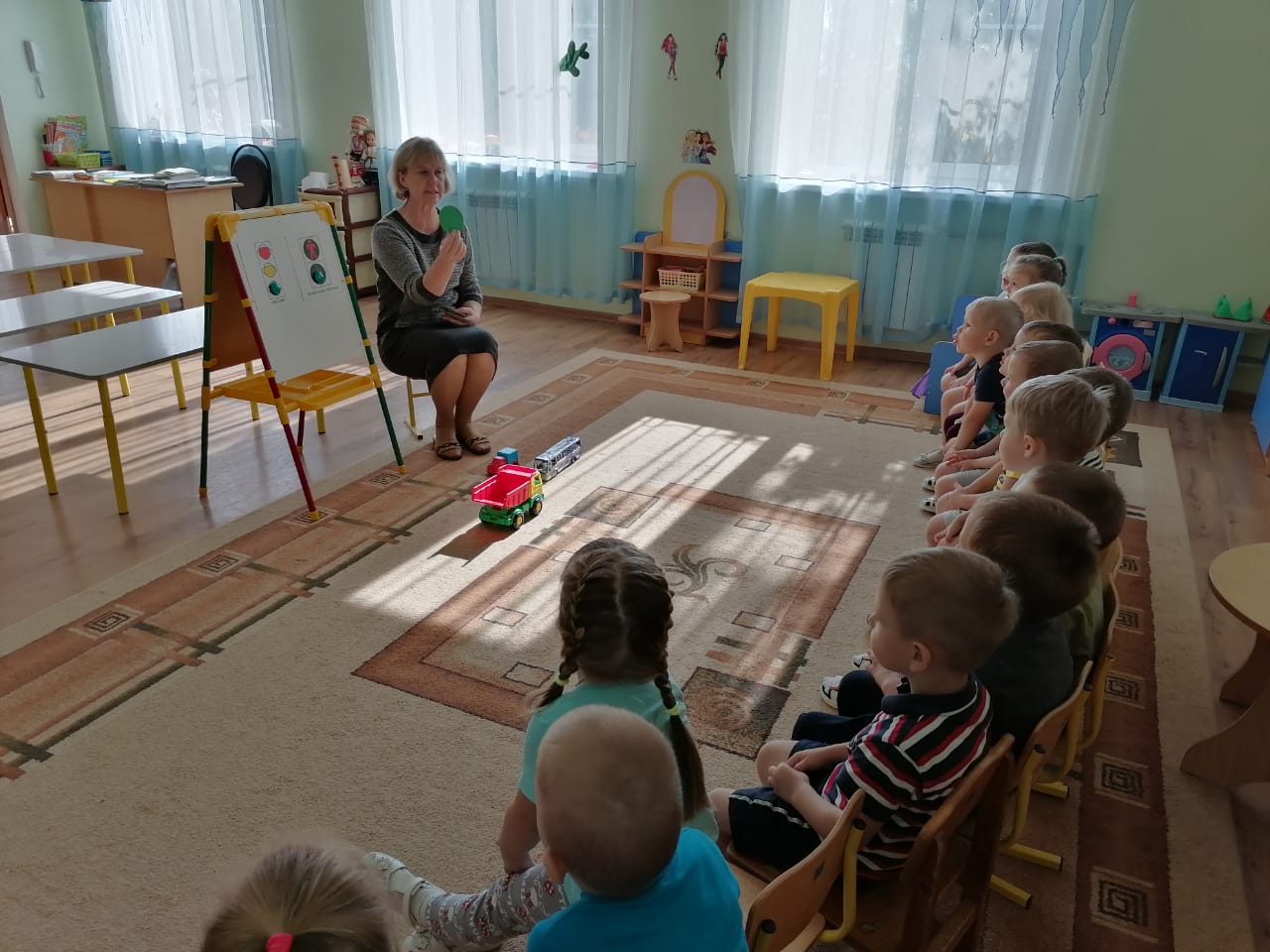 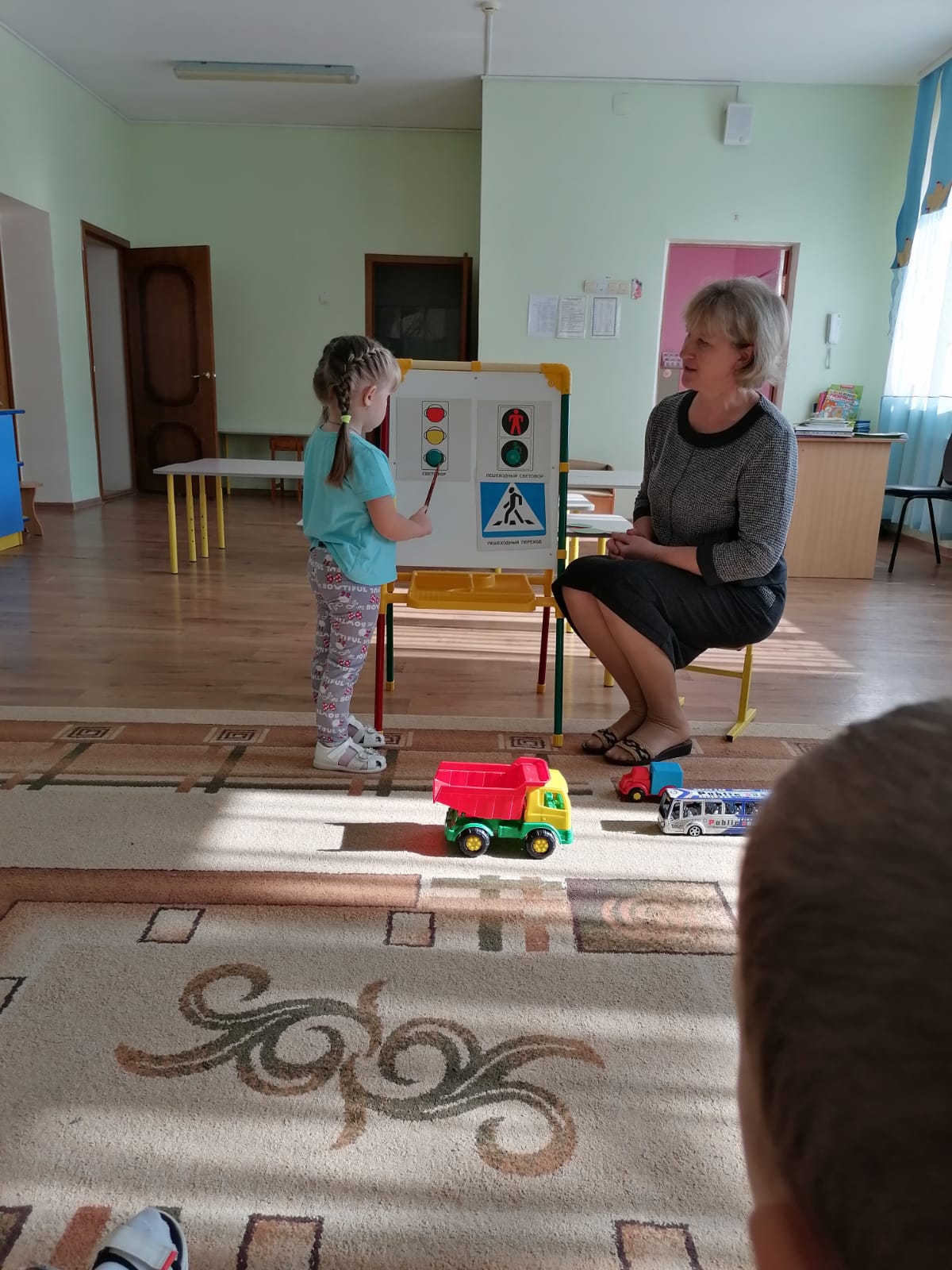 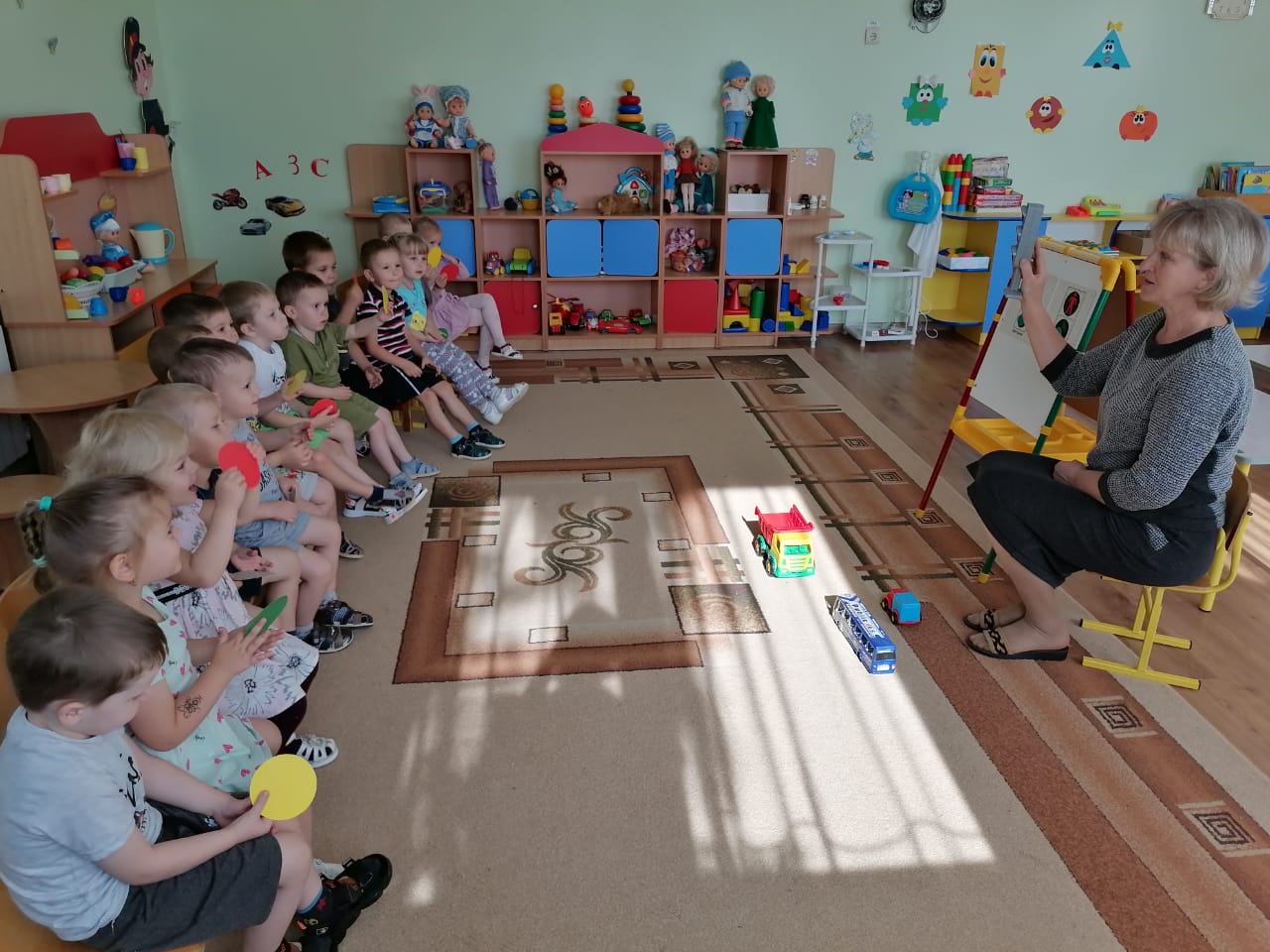 